Send to: [PROVIDER]Subject: Gracias por completar la Encuesta sobre experiencias de proveedores en hogares de cuidado infantil familiar.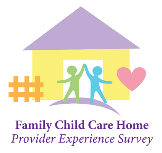 Estimada(o) [Family Child Care Home Provider Name],Le agradecemos por completar la Encuesta sobre experiencias de proveedores en hogares de cuidado infantil familiar! Valoramos sus opiniones sobre sus experiencias con el Programa de Alimentos. Como agradecimiento por su tiempo adjuntamos una tarjeta de regalo de $40.Los resultados de la encuesta ayudarán al Departamento de Agricultura de Estados Unidos (USDA) a apoyar a proveedores de hogares de cuidado infantil familiar que participan en el Programa de Alimentos, también conocido como el Programa de Alimentos para el Cuidado de Niños y Adultos (CACFP, por sus siglas en inglés). Cuando los resultados estén listos estarán disponibles en la página web del USDA: https://www.fns.usda.gov/data-research.  Como siempre, si tiene preguntas sobre el estudio, sírvase llamar gratis al [study phone] o envíe un correo electrónico a [study email].Atentamente,[Signature]